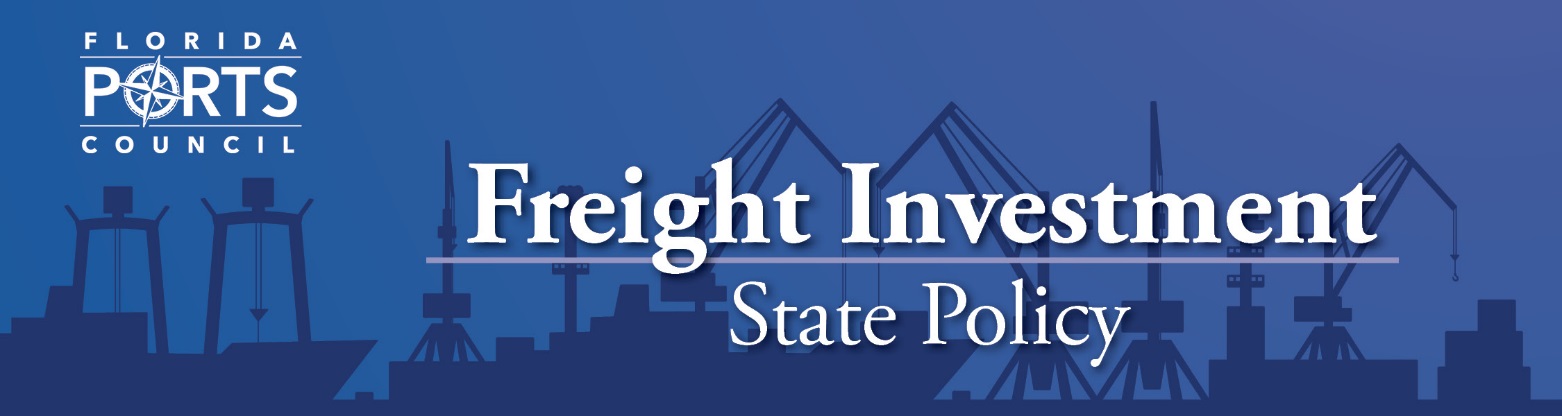 Background:Our nation’s seaports and harbors are gateways to domestic and international trade. More than 90 percent of the U.S. foreign trade moves through our nation’s 300 seaports, representing 25 percent of the U.S. Gross Domestic Product. In Florida alone, this waterborne trade represents $117.6 billion in total economic activity and generates more than 900,000 direct and indirect jobs. There has been a significant level of discussion and improvement concerning freight infrastructure funding on a federal level, including the creation and funding of the TIGER grant funding program. These federal programs, combined with freight mobility investments by Florida, have enabled our seaports to improve services to the Southeastern region of the U.S. and the world.